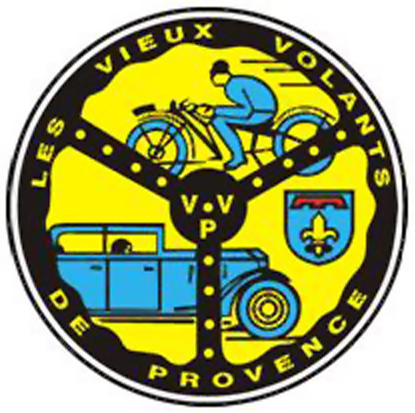                               Le 13 Mai    La Luberonne 2018  LE COLORADO PROVENCAL  RDV 8h45 à l’auberge HOSPITAL à Puyricard pour le petit déjeunerDépart à 9h 30 en direction de Saint Martin de la Brasque ()où nous ferons une halte de 45 mn au marché paysan qui a la particularité d’accueillir uniquement des petits producteurs du pays ; nous profiterons de cette halte pour déguster quelques huitres Départ à 11h 30 vers Cereste par Grambois , la Bastide des Jourdans et MontfuronNous déjeunerons au restaurant l’Aiguebelle (3 menus au choix) ()Après le repas ,direction LE COLORADO PROVENCAL par Viens et le col des 4 chemins pour une balade digestive dans ce site majestueux  ()Prévoir des chaussures adaptées , pour arpenter les sentiers poussiéreuxMerci de préciser au dos de votre bulletin d’inscription si vous prendrez des huitresAinsi que le menu choisiBulletin d’inscription à rendre avant le :       3 MAI           Règlement par  chèque libellé à l’ordre de : « Les vieux volants de Provence », à adresser à :      R Guyot   80 Les Platanes       13540 Puyricard    0787960585  /  0442212223°°°°°°°°°°°°°°°°°°°°°°°°°°°°°°°°°°°°°°°°°°°°°°°°°°°°°°°°°°°°°°°°°°°°°°°°              Bulletin d’inscription :    «                                                                »    le Conducteur (Nom et Prénom):…………………………………………………………………Passager(s) :……………………………………………………………………………………..AUTO :     Marque  :…………………………Type :…………………………Année :………..Membre du club      :………42………. x      € par personne =     ………………euroExtérieurs                :………45………. x     € par personne =     ………………euro